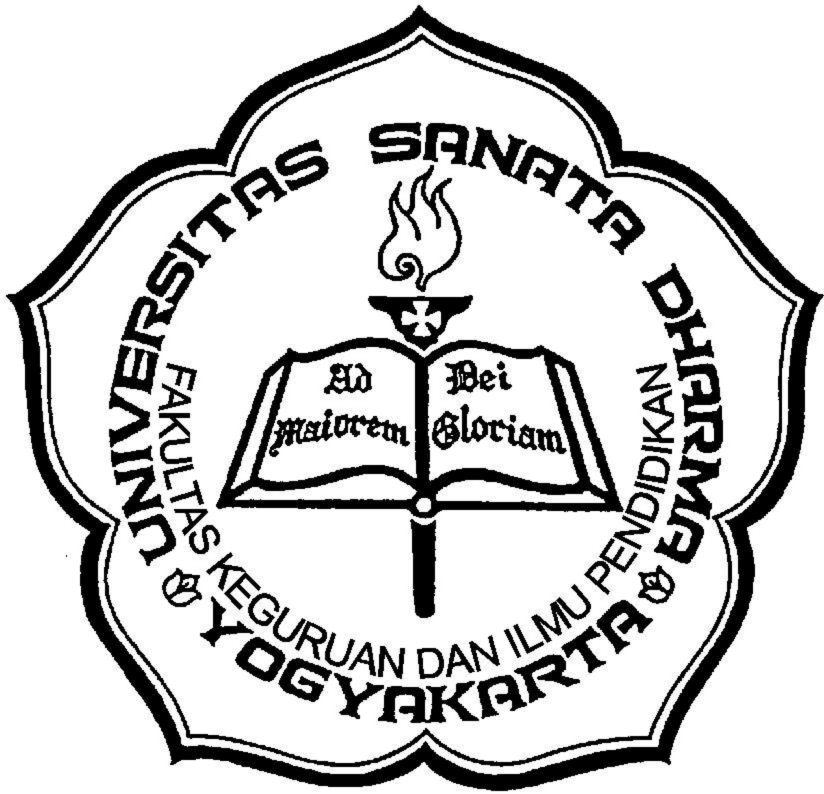 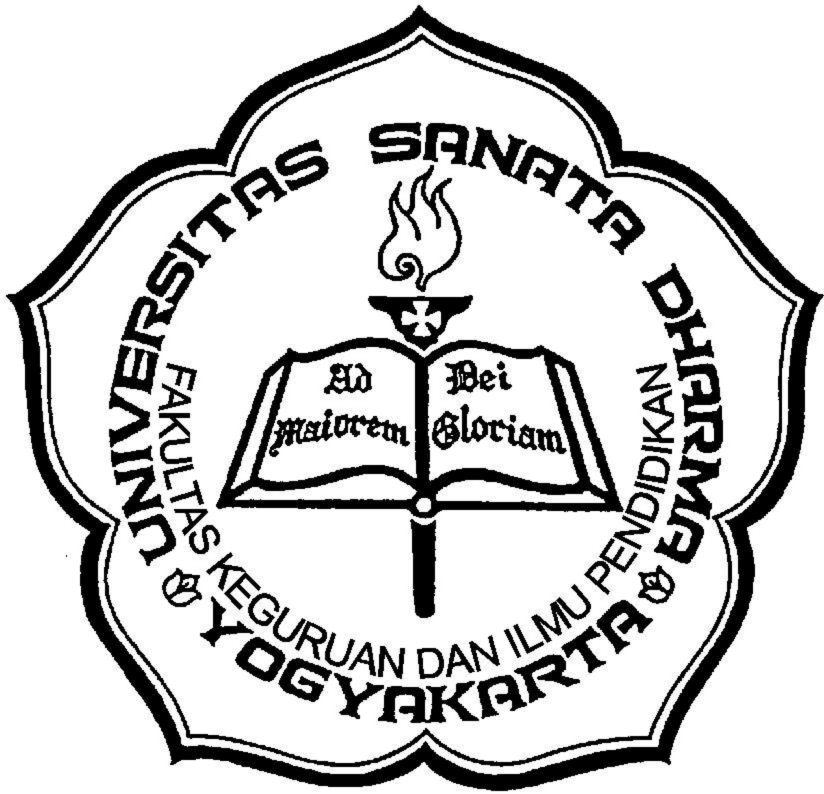 FORMULIR PLP-1 Tahun Akademik 2019 / 2020PGSD UNIVERSITAS SANATA DHARMA YOGYAKARTANama Sekolah			: SD ……………………………………………………..	Jenis Program PGSD		: Pengenalan Lapangan Persekolahan (PLP-1)Periode Kegiatan		: Daftar Nama KelompokYogyakarta, ……………………………..Ketua Kelompok(__________________________)NoNama MahasiswaNIMKelasNo HPKeterangan1KETUA2Anggota3Anggota4Anggota5Anggota6Anggota7Anggota8Anggota9Anggota10Anggota